GENERAL DATA AND INFORMATION: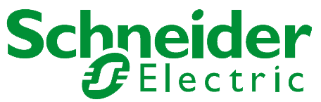 MECHANICAL CHECKS AND VISUAL INSPECTION:Test Equipment's :     ODEN AT                                         SN:  